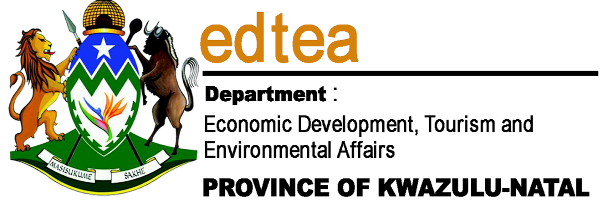 APPEAL SUBMISSIONtothe KwaZulu-Natal MEC for economic development, tourism & Environmental AFFAIRSAppeal submission in terms of section 43 of the National Environmental Management Act, 1998 (Act No. 107 of 1998) and the National Appeal Regulations, 2014This notice may be posted, faxed, e-mailed or hand delivered to:THE APPEAL ADMINISTRATOR,OFFICE OF THE kwazulu-natal MEC for ECONOMIC DEVELOPMENT, TOURISM & ENVIRONMENTAL AFFAIRSDETAILS OF PROJECT(* Please provide the relevant application reference number)DOCUMENTS THAT MUST ACCOMPANY THIS APPEAL SUBMISSION This appeal submission must be accompanied by an Appendix that includes the following documents (refer to regulation 2(b) of the National Appeal Regulations, 2014):A statement setting out the grounds of appeal;Supporting documentation which is referred in the grounds of appeal; andA statement, including supporting documentation, by the appellant to confirm compliance with regulation 4(1) of the National Appeal Regulations, 2014. DETAILS OF APPELLANTFull names of AppellantAddressTelephone number					Fax numberCellphone number					E-mail detailsSignature of appellantDate______________________________ (For official use only)EIA or Waste Management Licence Reference Number*Date Received:POSTAL/ FAX/ E-MAIL:PHYSICAL:Private Bag X001Bishopsgate4008, Durban	Tel:  031 310 5306Fax: 031 310 5416E-Mail: Haresh.Inderlall@kznedtea.gov.za(Haresh Inderlall)9th Floor, The Marine Building,22 Dorothy Nyembe Street,Durban4001EIA Reference or Waste Management Licence Reference No:Project description:Project description:Project description:Is the appellant the applicant for this project?YESNO